MDHA / Continuum of Care Board of Directors MeetingFriday, July 21, 2017 9:00 – 11:00 a.m.United Way of Metropolitan Dallas, 1800 N. Lamar, Dallas, TX 75202 United StatesAGENDAApproval of the May 2017 Minutes			John E. Castañeda
CEO Report						Cindy J. CrainApproval of the Continuum of Care Strategic Work Plan 2017-2018 FinalFY2017 CoC Program Grant CompetitionApproval of the PRAC CoC Renewal ScorecardLocal Competition TimelineCoordinated Assessment System TaskforceHMIS IRIS Implementation Update
CoC Assembly Report					Edd Eason
Executive Committee Report				John E. CastañedaBoard VacanciesUpdate on 2016 Audit and 990New Business**An Executive session may be called for various reasons, with or without the presence of the CEO, at the discretion of the Board Chair, in order to: 1) Consult with an attorney; 2) Deliberate regarding real property; 3) Deliberate regarding prospective gifts; or 4) Deliberate regarding personnel matters, etc.United Way of Dallas Parking Garage:Entrance off of Corbin Street. Enter Garage. Reception area is on 5th floor. 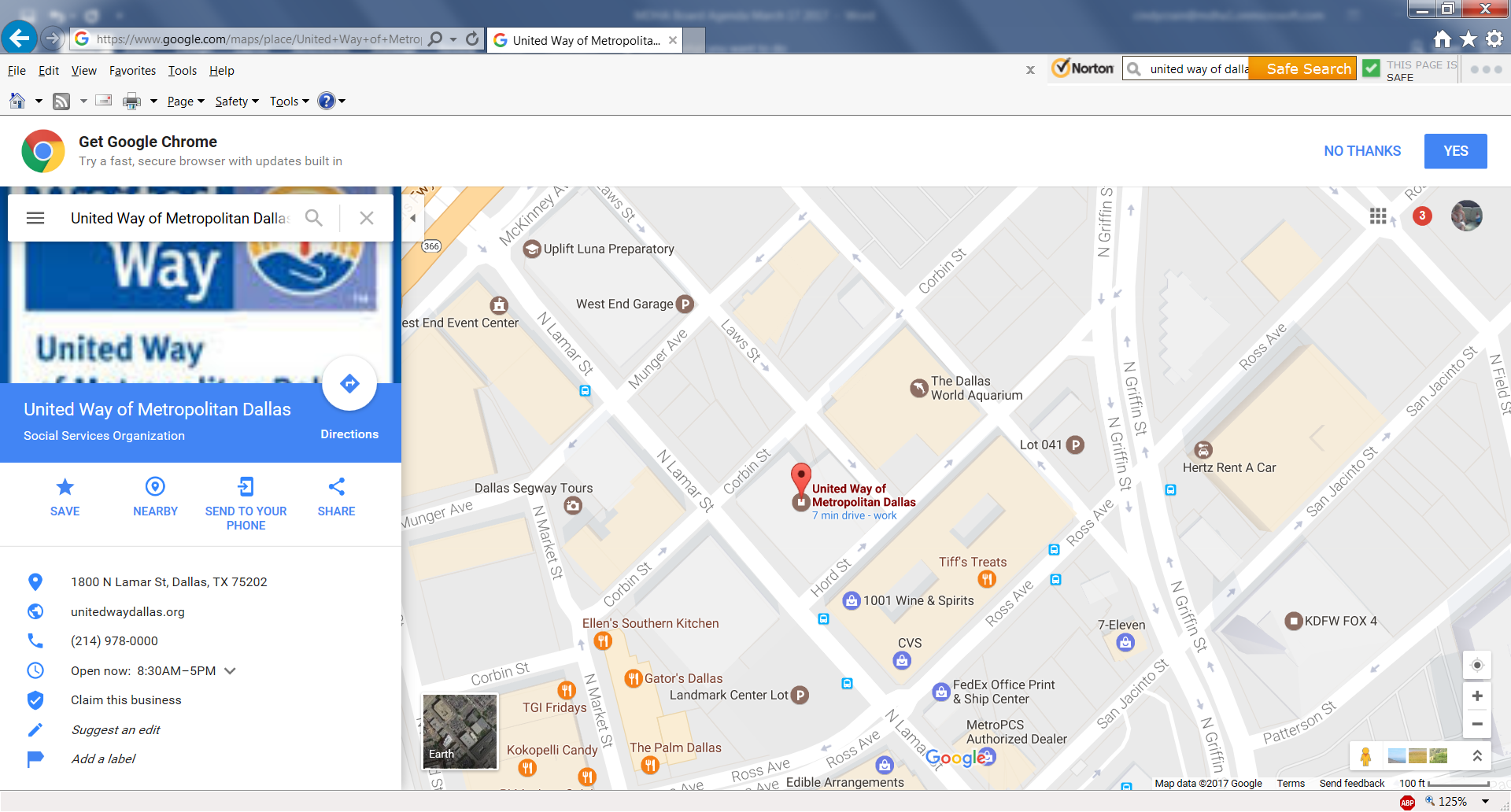 